Ejercicio nº 1.-Halla la ecuación de la recta tangente a la curva f(x) = x2 + 2x -1 en el punto de abscisa x = 1. Solución:  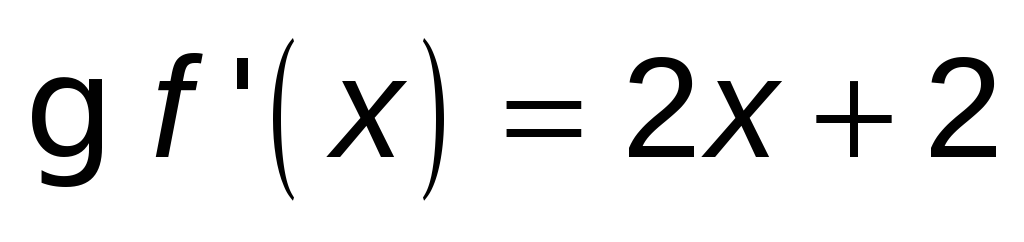 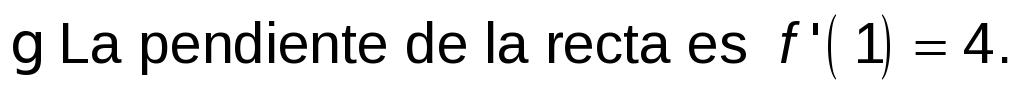 • Cuando x = 1, y = 2• La recta será: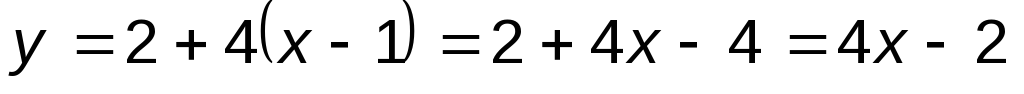 Ejercicio nº 2.-Estudia y representa la función:f(x) = x4 + 2x2 + 1 Solución:  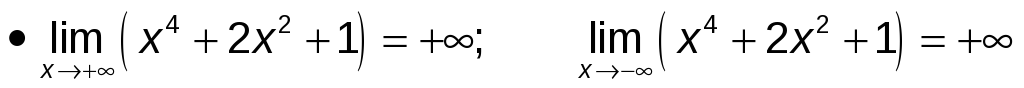 · Puntos de corte con los ejes: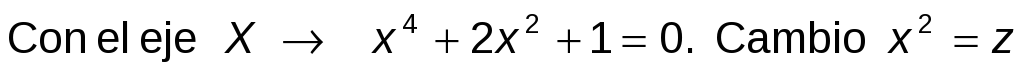 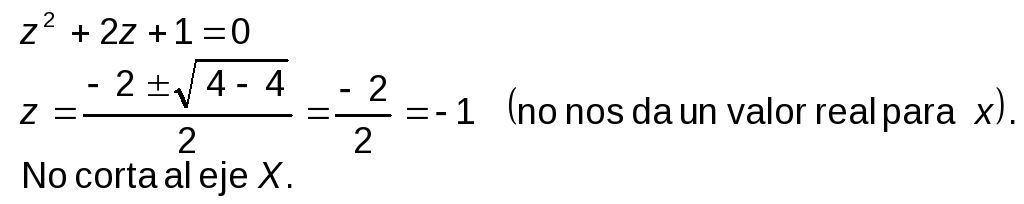 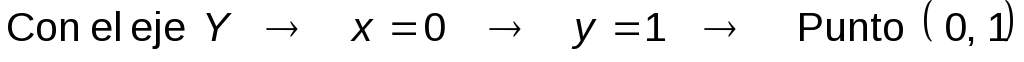 · Puntos singulares: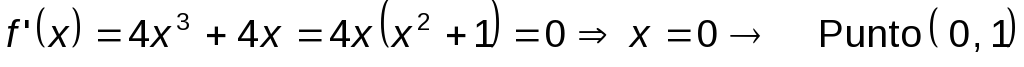 · Gráfica: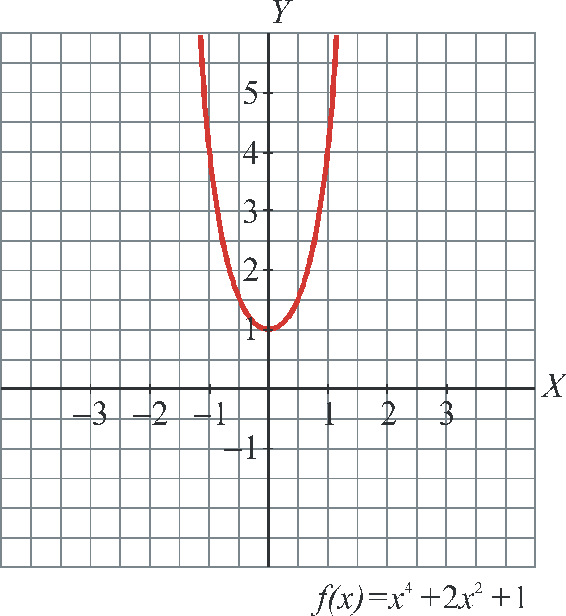 Ejercicio nº 3.-Representa gráficamente la siguiente función, estudiando previamente los aspectos que consideres más relevantes: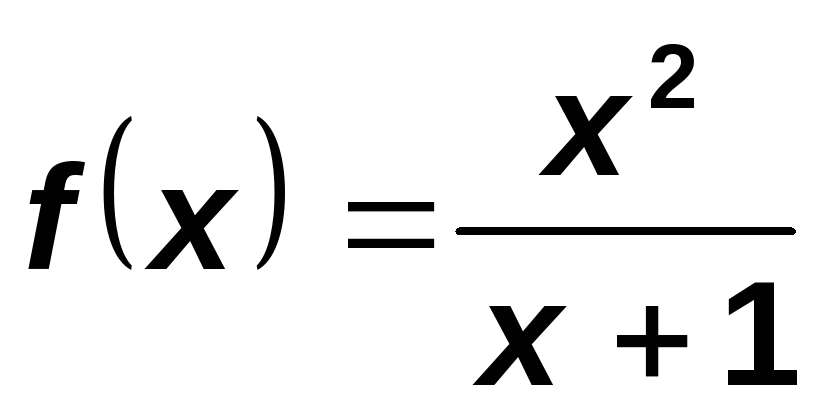  Solución:  · Dominio = R - {-1}· Puntos de corte con los ejes: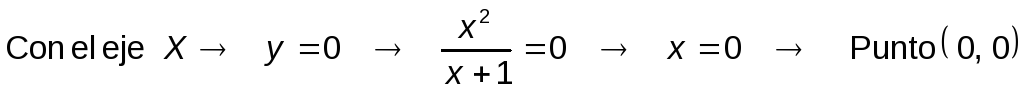 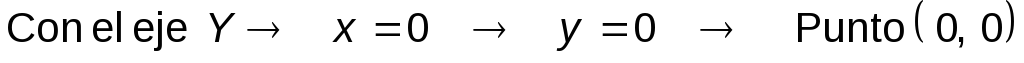 · Asíntotas verticales: x = -1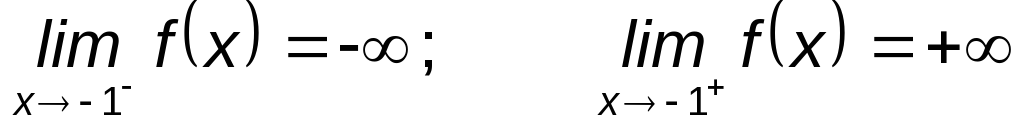 · Asíntota oblicua: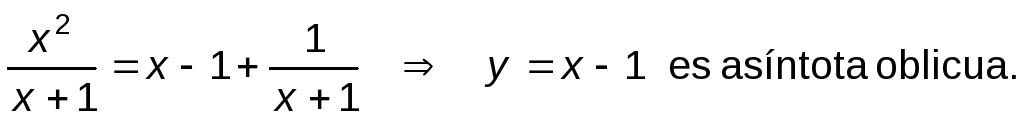 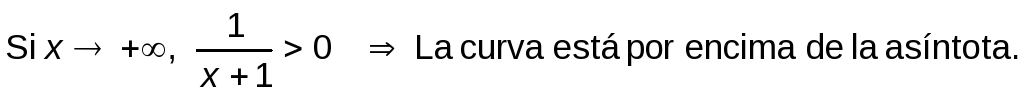 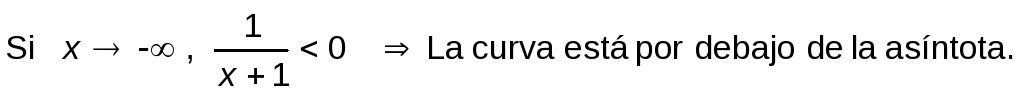 · Puntos singulares: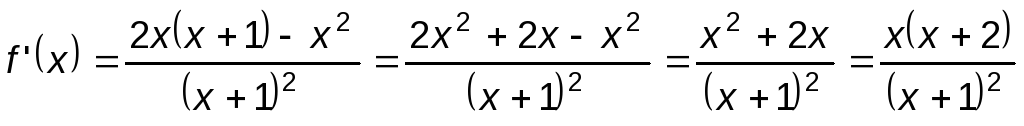 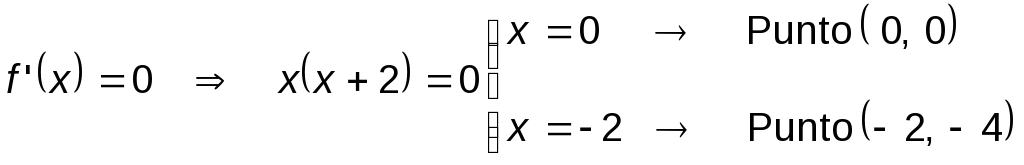 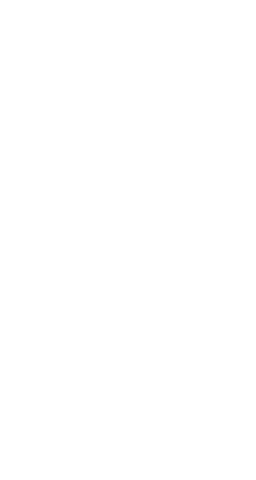 · Gráfica: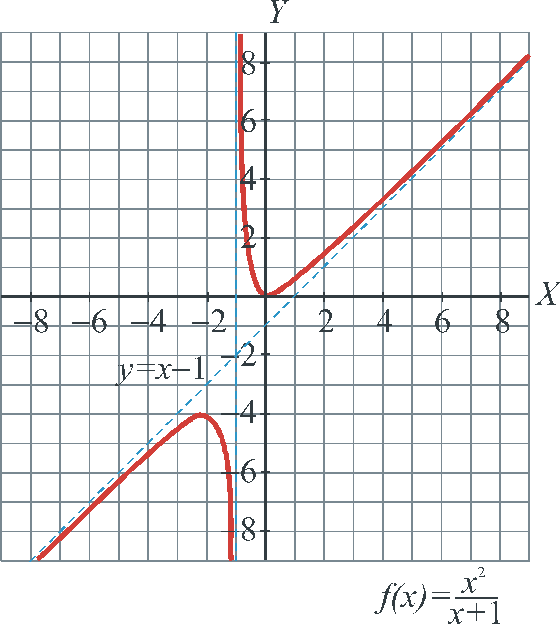 Ejercicio nº 4.-Representa gráficamente la siguiente función, estudiando los aspectos que consideres más relevantes: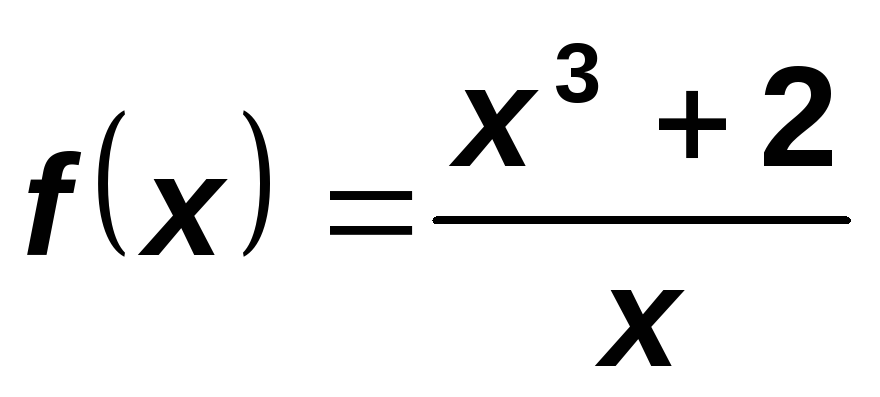  Solución:  · Dominio = R - {0}· Puntos de corte con los ejes: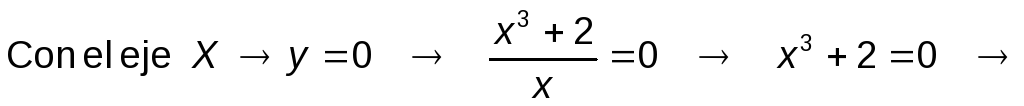 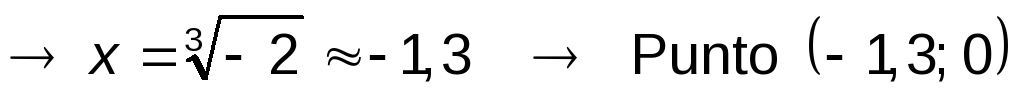 Con el eje Y No corta el eje Y, pues x = 0 no está en el dominio.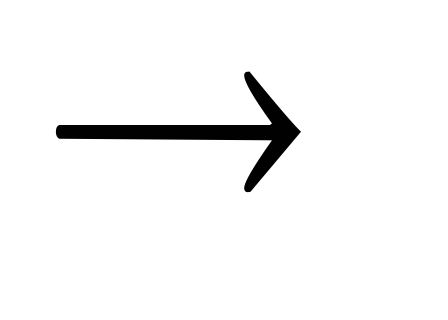 · Asíntota vertical: x = 0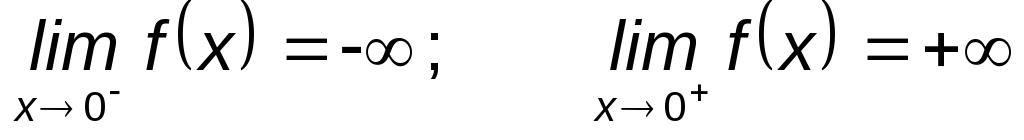 · Rama parabólica (pues el grado del numerador es dos unidades mayor que el del denominador).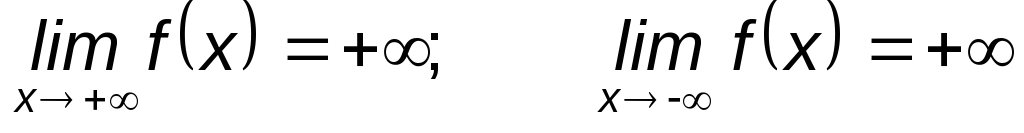 · Puntos singulares: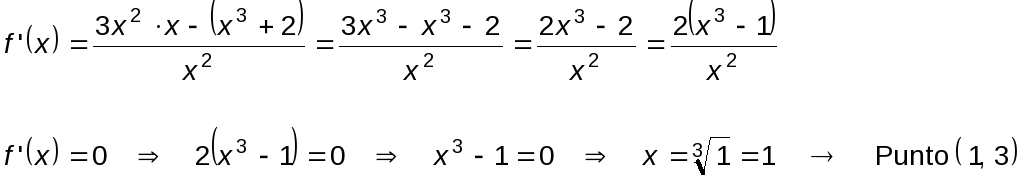 · Gráfica: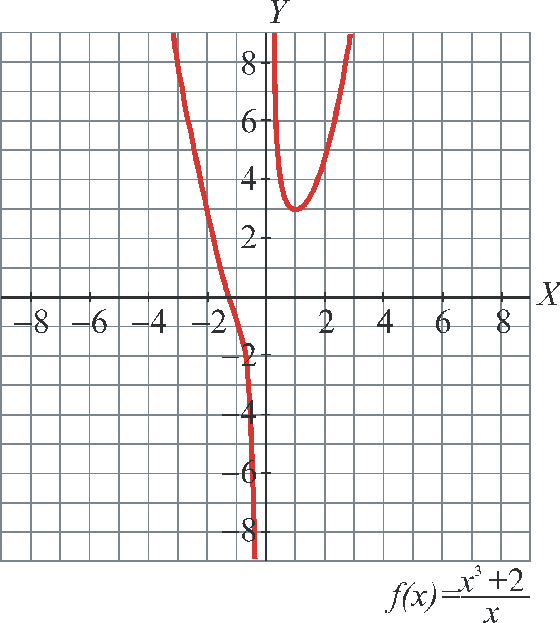 Ejercicio nº 5.-Estudia y representa la siguiente función: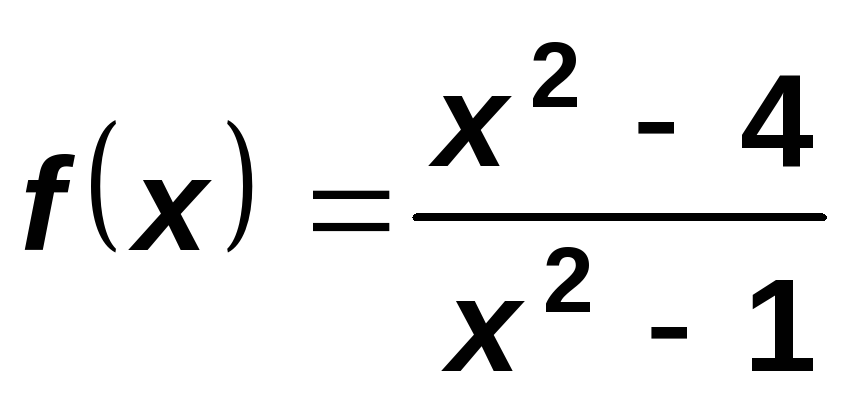  Solución:  · Dominio = R - {-1, 1}· Puntos de corte con los ejes: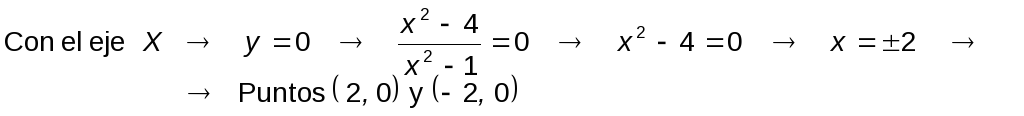 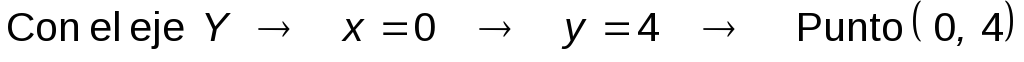 · Asíntotas verticales: x = -1,  x = 1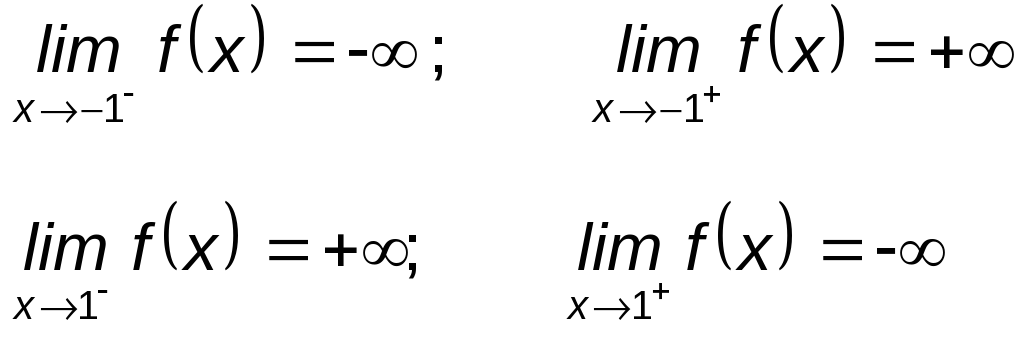 Asíntota horizontal: y = 1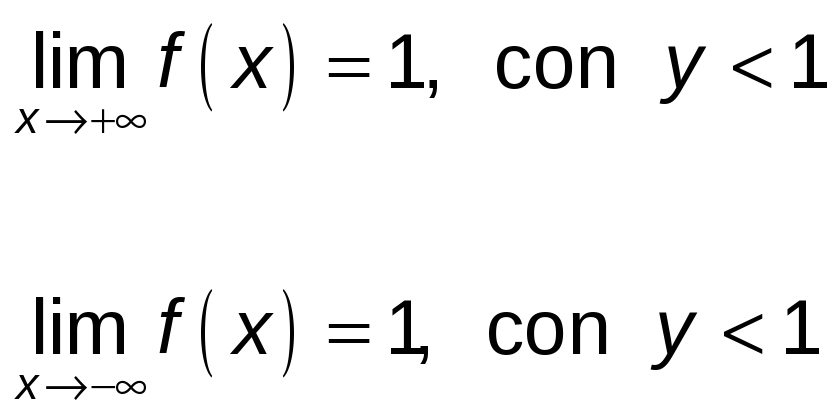 · Puntos singulares: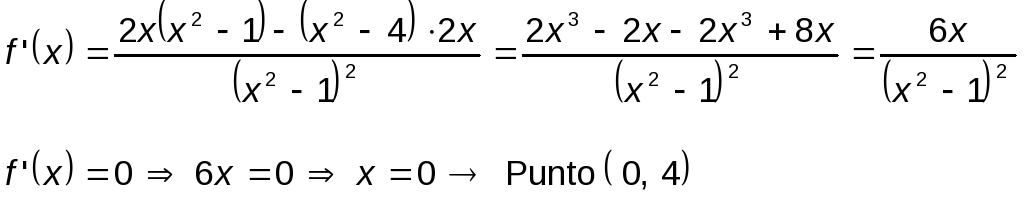 · Gráfica: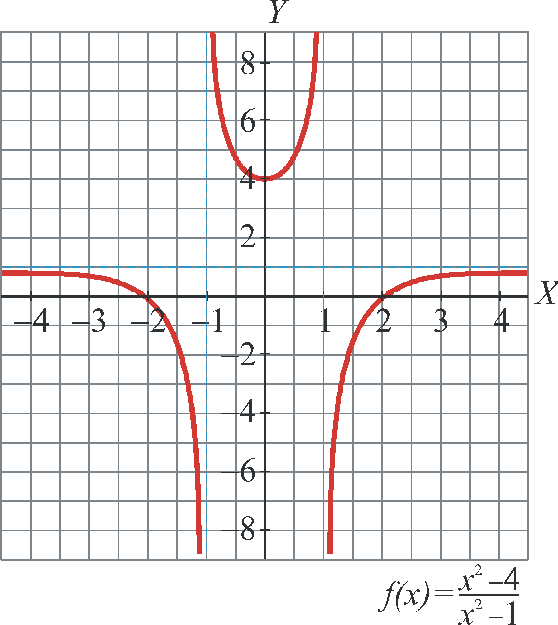 Ejercicio nº 6.-Estudia y representa la siguiente función: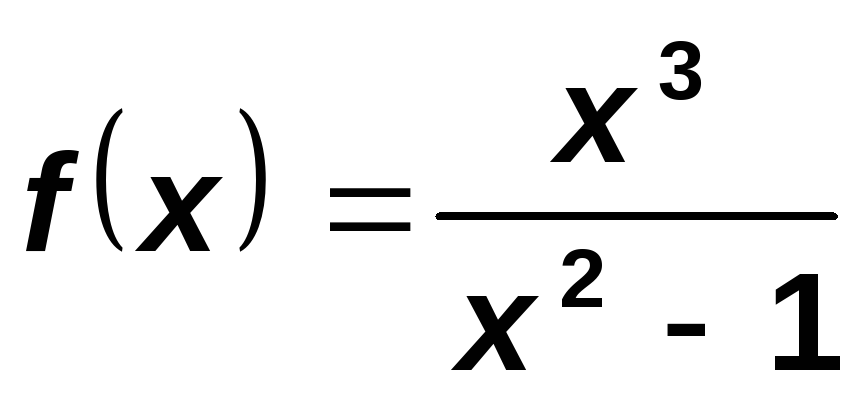  Solución:  · Dominio = R - {-1, 1}· Puntos de corte con los ejes: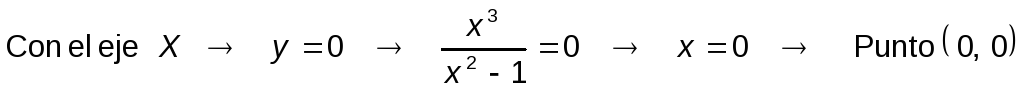 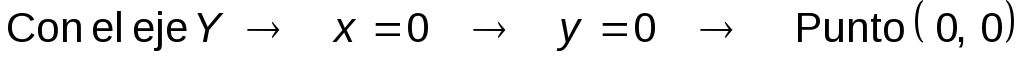 · Asíntotas verticales: x = -1, x =1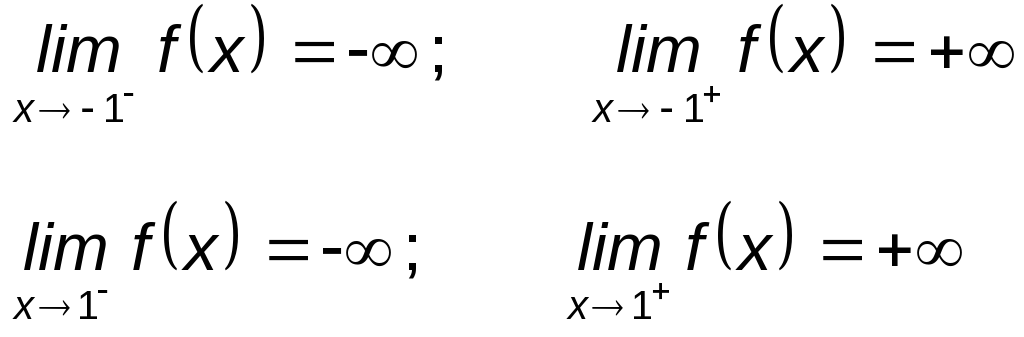 Asíntota oblicua: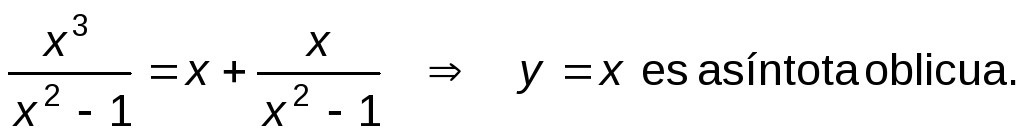 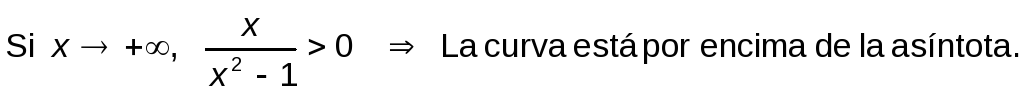 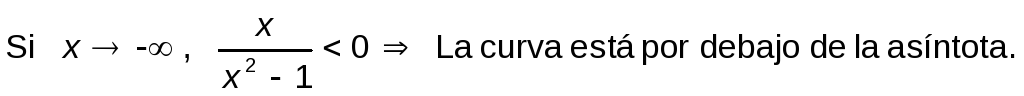 · Puntos singulares: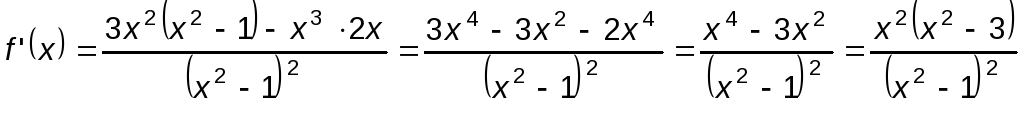 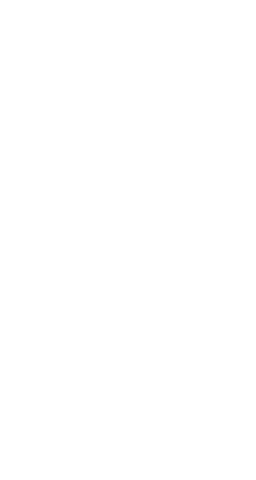 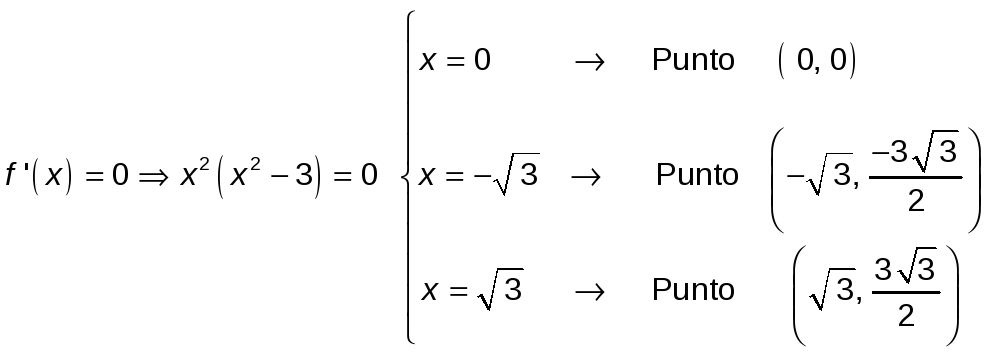 · Gráfica: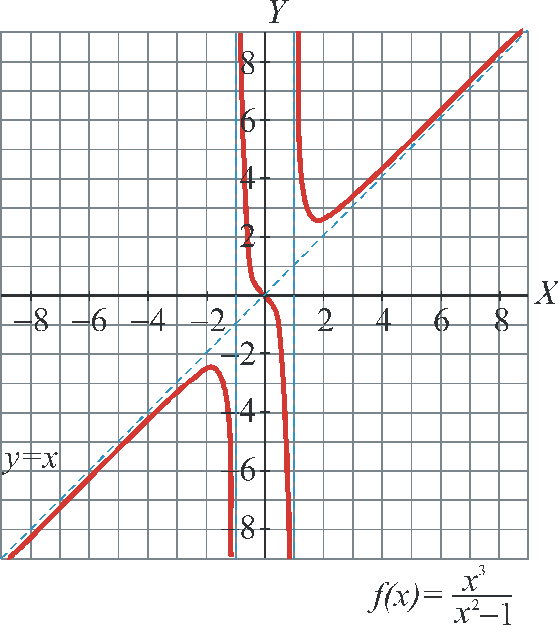 Ejercicio nº 7.-Estudia y representa la función: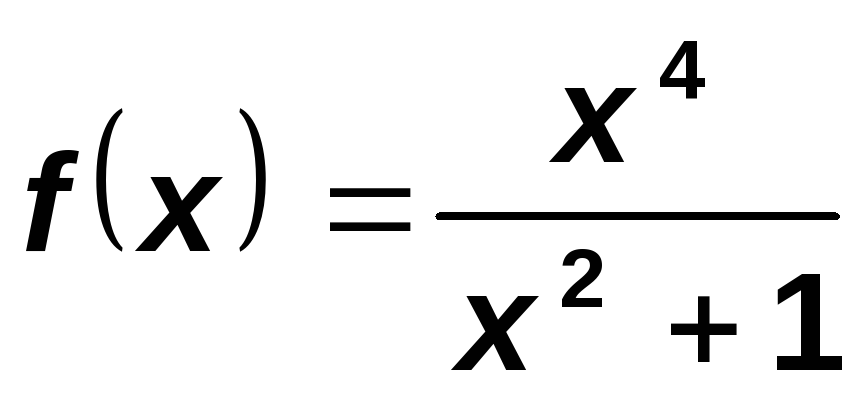  Solución:  · Dominio = R · Puntos de corte con los ejes: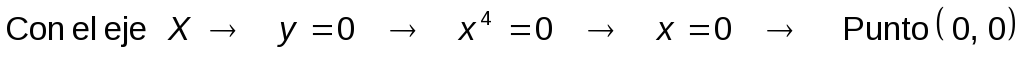 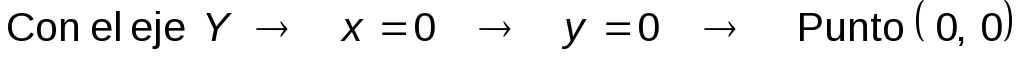 · Asíntotas verticales: No tiene.Rama parabólica ( pues el grado del numerador es dos unidades mayor que el del denominador ).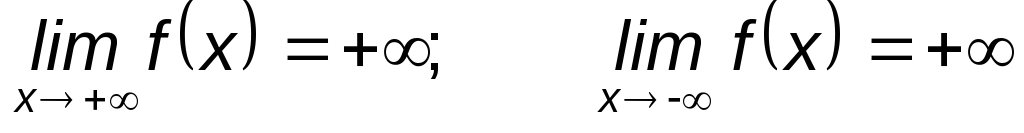 · Puntos singulares: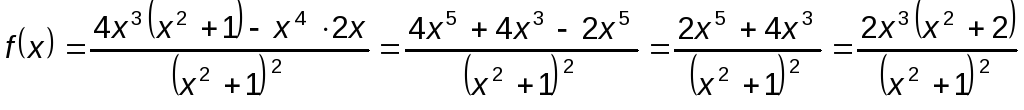 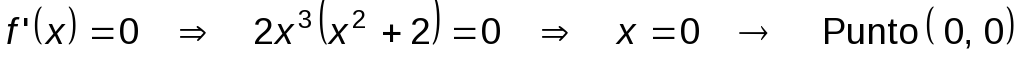 · Gráfica: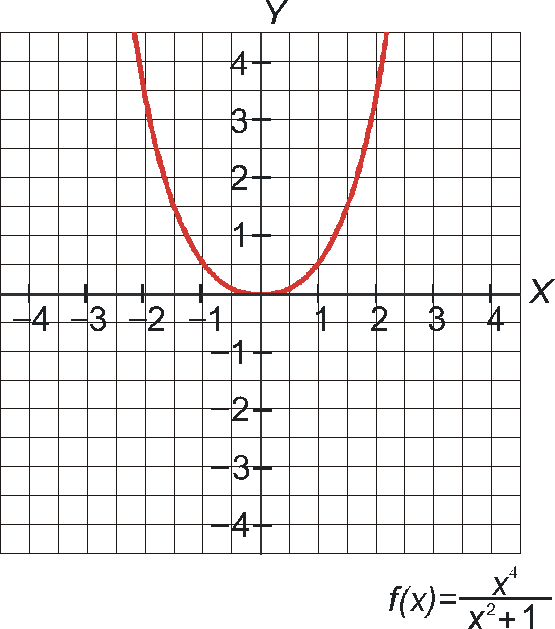 Título de la materia:MatemáticasNivel:Bachillerato 1Opción:ANombre:Grupo:Evaluación:N.º:Calificación:Fecha: